Spanish 4Spring 2018Ms.Gia Oke-BelloSoutheast Raleigh Magnet High SchoolRoom 2205     (919) 856-2800Email: goke-bello@wcpss.netWebsite:  sraoke-bello.weebly.comDear Parent/Guardian and Students,I am excited about working with the students in my class this year as they continue expanding their Spanish skills. As with all classes, communication is necessary for students to be fully supported and successful. Please feel free to contact me via email if you have any questions or concerns.Course DescriptionThis course is designed to help develop continuing Spanish learners expand upon speaking, listening, reading, and writing skills and a knowledge of Spanish-speaking cultures. Students will be able to communicate orally and in writing on a variety of topics and will narrate, discuss, and support fairly complex ideas and concepts using concrete facts and topics in past, present and future time. As they increase their language proficiency, students will engage in in-depth study of the target cultures and their influences throughout the world and connections to other disciplines. We will approach the course through some basic themes:The art of storytellingTechnology and ProgressHuman rightsThe individual and personalityPersonal relationshipsThe world of entertainmentHuman diversityCulinary arts and nutritionOur society in crisisWhy learn Spanish? Students will continue to be exposed to the importance of becoming multilingual and culturally aware in class. According to the North Carolina Department of Education the Task Force on Global Education notes that students in North Carolina are no longer only preparing for jobs in this state.  They are preparing for jobs in a global workplace.  The study of languages and cultures of other countries is necessary to remain competitive in the world market and to attain optimal success in careers beyond high school. Materials:  Students are expected to maintain a notebook exclusively for Spanish. This notebook will contain assignments that the student completes independently and notes. Students are expected to have all materials by Monday, January 8, 2018. REQUIRED DAILY IN CLASSA binder with sections Loose leaf paperPens and pencilsTextbooks as necessaryNEEDED FOR PERSONAL USE Flash cards – can use index cardsColored pencils and markersGlue or glue sticksPersonal pencil sharpenerSpanish -English dictionaryAppropriate use of and access to the Internet Grade Components25% Tests 25% informal assessments 25% Quizzes 25% Projects Grades scale:A = 93 - 100B = 85 - 92C = 77 – 84	D = 70 - 76F = 0 – 69Third quarter report card = .90(third quarter grade) + .10(midterm exam)Final Grade = .40(first quarter report card) + .40(second quarter) + .20(final exam)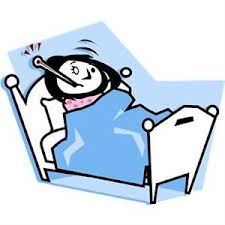 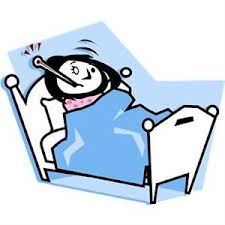 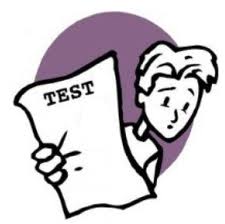 Homework:The time a student spends interacting with the target language will help in the acquisition process. Students are expected to complete any specific written, reading, oral, listening, or project assignments. Students should make every effort to complete all assignments. In addition to specific homework assignments students should expect to spend approximately 20 minutes daily studying information in the notebook, practicing vocabulary, and listening to and speaking Spanish outside of the class.  Integrity:Honesty is always the best policy.  Students should expect the most of themselves.  As part of the Southeast and Wake County policies pertaining to integrity, cheating or plagiarism will not be permitted. Dare to complete your own work. Practice composing your own writing, not copying.  Do not copy other’s work or allow others to copy yours.Do not use online translators to write sentences or essays.  Cite work that is not yours.Classroom Policies All district and school rules will be followed. 1. Electronic Devices and Technology - Students will be using computers and other technology as an part of instruction. The teacher will instruct students when it is appropriate to use these resources. Students are expected to adhere to the Authorized Use Policy (AUP) stated as district and school policy in the Student Handbook.  Failure to follow these rules will result in an AUP violation.  Electronic devices visible or heard without explicit instructional use as determined by the teacher will be confiscated and brought to the main office for parent to retrieve after a 24-hour period at the end of the following school day. A referral will also be written.2. Bathroom Policy and Passes - Students are to use the bathroom pass.  Ask permission at an appropriate time, complete the pass, get my signature, and sign in and out of the log.  Students are not to leave during the first or last 10 minutes of class. 3 passes per quarter.  Keep your own pass.3. Be Prepared to do your best work.Arrive to class on time. School tardy policy will be followed.Complete and turn in all assignments correctly and in a timely manner. Come with all materials including a pen (dark blue or black) or pencil (sharpened), textbook, folder and notebook.Raise your hand to get permission to speak.Use Spanish!5. Respect others and yourself.Raise your hand to get permission to speak.Use appropriate language, tone, and volume.Keep your hands to yourself.Only touch your belongings.Students should not bring food or drink to class, only clear water in a clear bottle. 6. Exit appropriatelyI will dismiss you, not the bell.. Keep working until I tell you otherwise.Keep your area tidy. You live here and so do others.   Class Procedures:Daily RoutineEnter class quietly, sit in your assigned seat and complete the Warm-Up (Calentamiento). Complete work by remaining on task. Keep your head up and sit up using eye contact to demonstrate active listening and participation.Label all work with a title, date and your full name at the top right corner of the paper. I will collect and grade random assignments for accuracy. Place all items in your binder using materials responsibly.Ask questions by raising your hand to be called on.I will dismiss you from your seat.Consequences:First Offense – I will speak with the student and may assign detention with possible documentation.Second Offense – Parent contacted and documentation with consequence. Third Offense – Parent contacted, documentation, and administrative referral.More serious incidents will be handled differently, Reflection assignments used as necessary.Name ______________________________________________________________  Class _______________Return this page completed with signatures. 